АДМИНИСТРАЦИЯ ВОРОБЬЕВСКОГО 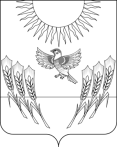 МУНИЦИПАЛЬНОГО РАЙОНА ВОРОНЕЖСКОЙ ОБЛАСТИП О С Т А Н О В Л Е Н И Еот   20  марта 2020 г.  № 198		   		 с. ВоробьевкаО внесении изменений в постановление администрации Воробьевского муниципального района от 22.10.2014 № 626 «Об утверждении  муниципальной программы Воробьевского муниципального района «Развитие пассажирского транспорта общего пользования Воробьевского муниципального района»В соответствии со статьей 179 Бюджетного кодекса Российской Федерации, постановлением администрации Воробьевского муниципального района от 18.11.2013 года № 512 «О порядке принятия решений о разработке, реализации и оценке эффективности муниципальных программ Воробьевского муниципального района», распоряжением администрации Воробьевского муниципального района от 01.10.2013 № 207-р «Об утверждении перечня муниципальных программ Воробьевского муниципального района» и в целях повышения эффективности расходов бюджета Воробьевского муниципального района, администрация Воробьевского муниципального района п о с т а н о в л я е т :1. Внести в муниципальную программу Воробьевского муниципального района «Развитие пассажирского транспорта общего пользования Воробьевского муниципального района» утвержденную постановлением администрации Воробьевского муниципального района от 22 октября 2014 г  № 626 (далее - Программа) следующие изменения:1.1. В паспорте Программы:- девятую строку изложить в следующей редакции:«.»1.2. Раздел 1 Программы «Содержание проблемы и обоснование необходимости ее решения программными методами» исключить.1.3. Пункт 2 раздела 3 Программы изложить в следующей редакции: «2. Обеспечение экономической устойчивости автомобильного транспортного предприятия, осуществляющего деятельность по перевозке пассажиров. Срок реализации основного мероприятия: 2014-2020 годы. Цель основного мероприятия: Сокращение доли (части) убытков автомобильного транспортного предприятия осуществляющего деятельность по перевозке пассажиров.Основное мероприятие включает два мероприятия.Мероприятие 1. Предоставление субсидии на компенсацию части потерь в доходах при перевозке пассажиров автомобильным транспортом общего пользования по внутримуниципальным маршрутам регулярных перевозок в пригородном сообщении.Срок реализации мероприятия: 2014-30.06.2020 г. Содержание мероприятия: В целях сокращения убытков предприятия, образующихся от работы по тарифам, установленным ниже себестоимости поездки пассажиров в пригородном сообщении из бюджета Воробьевского района планируется предоставление субсидий на компенсацию части потерь в доходах при перевозке пассажиров автомобильным транспортом общего пользования по внутримуниципальным маршрутам регулярных перевозок в пригородном сообщении. Субсидии предоставляются в порядке установленном администрацией Воробьевского муниципального  района.Мероприятие 2 Выполнение финансовых обязательств по муниципальным контрактам на выполнение работ, связанных с осуществлением регулярных перевозок пассажиров и багажа автомобильным транспортом по муниципальным маршрутам в пригородном сообщении.Срок реализации мероприятия: 01.07.2020  - 31.12.2020 г. Содержание мероприятия: финансирование расходов по муниципальным контрактам на выполнение работ (услуг), по осуществлению регулярных перевозок пассажиров и багажа автомобильным транспортом по муниципальным маршрутам в пригородном сообщении заключенным в соответствии с Федеральным законом «О контрактной системе в сфере закупок товаров, работ, услуг для обеспечения государственных и муниципальных нужд».Ожидаемые результаты реализации основного мероприятия 2 - доведение коэффициента убыточности предприятия до 0 %.».1.5. Раздел 4 Программы изложить в следующей редакции:«Финансирование программы «Развитие пассажирского транспорта общего пользования Воробьевского муниципального района». будет осуществляться за счет средств областного бюджет и бюджета Воробьевского муниципального района.Ресурсное обеспечение и прогнозная оценка расходов областного бюджета и бюджета Воробьевского муниципального района на реализацию программы представлены в приложении к муниципальной программе.Объем финансирования за счет бюджета Воробьевского муниципального района подлежит корректировке в соответствии с решением Совета народных депутатов о бюджете Воробьевского муниципального района на очередной финансовый год.».1.6. Раздел 5 Программы изложить в следующей редакции:«5. Информация об участии акционерных обществ с государственным (муниципальным) участием, общественных, научных и иных организаций, а также государственных внебюджетных фондов и физических лиц в реализации муниципальной программы.В рамках реализации основных мероприятий муниципальной программы в качестве контрагентов могут привлекаться акционерные общества с государственным (муниципальным) участием, общественные, научные и иные организации, а также физические лица, определяемые в порядке, установленном действующим законодательством.».1.7. Раздел 6 Программы изложить в следующей редакции:«6. Анализ рисков реализации муниципальной программы и описание мер управления рисками реализации муниципальной программыРиски реализации муниципальной программы разделены на внутренние, которые относятся к сфере компетенции ответственного исполнителя муниципальной программы и исполнителей основных мероприятий муниципальной программы, и внешние, наступление которых не зависит от действий ответственного исполнителя муниципальной программы и исполнителей основных мероприятий подпрограмм муниципальной программы.Внутренние риски являются следствием:- низкой исполнительской дисциплины сотрудников ответственного исполнителя муниципальной программы и исполнителей основных мероприятий подпрограмм муниципальной программы;- несвоевременных разработки, согласования и принятия документов, обеспечивающих выполнение муниципальной программы;- недостаточной оперативности при корректировке плана реализации муниципальной программы при наступлении внешних рисков реализации муниципальной программы.Мерами управления внутренними рисками являются детальное планирование хода реализации подпрограмм муниципальной программы, мониторинг выполнения основных мероприятий муниципальной программы, своевременная актуализация ежегодных планов реализации муниципальной программы.Внешние риски являются следствием:- недостаточного уровня финансирования;- изменения федерального и областного законодательства.Мерами управления внешними рисками являются оперативное реагирование и внесение в муниципальную программу изменений, снижающих воздействие негативных факторов на достижение целевых показателей муниципальной программы.».1.8. Дополнить программу приложением «Финансовое обеспечение и прогнозная (справочная) оценка расходов федерального, областного и местных бюджетов, бюджетов территориальных государственных внебюджетных фондов, юридических и физических лиц на реализацию муниципальной программы Воробьевского муниципального района «Развитие пассажирского транспорта общего пользования Воробьевского муниципального района» согласно приложению к настоящему постановлению.2. Контроль за исполнением настоящего постановления возложить на заместителя главы администрации муниципального района - начальника отдела по строительству, архитектуре транспорту и ЖКХ Гриднева Д.Н.Глава администрациимуниципального района						М.П. ГордиенкоЗаместитель главы  
администрации муниципального района -
начальник отдела по строительству,архитектуре, 
транспорту и ЖКХ 					          			       Д.Н. Гриднев Начальник юридического отдела                                                                      В.Г. КамышановПриложению к постановлению администрации Воробьевского муниципального района от 20.03.2020 г. № 198«Приложениек муниципальной программеФинансовое обеспечение и прогнозная (справочная) оценка расходов федерального, областного и местных бюджетов, бюджетов территориальных государственных внебюджетных фондов, юридических и физических лиц на реализацию муниципальной программы Воробьевского муниципального района «Развитие пассажирского транспорта общего пользования Воробьевского муниципального района».»Объемы и источники финансирования программыОбъем финансирования программы составляет 7031,712 тыс. рублейНа реализацию программы планируется направить средства из бюджета Воробьевского муниципального района:- в 2014 году – 418,314  тыс. рублей; - в 2015 году – 514,642 тыс. рублей; - в 2016 году – 510,256 тыс. рублей;- в 2017 году – 511,000 тыс. рублей;- в 2018 году – 811,000 тыс. рублей; - в 2019 году –2111,000 тыс. рублей;- в 2020 году – 2155,500 тыс. рублей.Объемы финансирования мероприятий Программы за счет средств районного бюджета будут ежегодно уточняться в соответствии с решениями о районном бюджете.СтатусНаименование муниципальной программы, подпрограммы, основного мероприятия Источники ресурсного обеспеченияОценка расходов, тыс. руб.Оценка расходов, тыс. руб.Оценка расходов, тыс. руб.Оценка расходов, тыс. руб.Оценка расходов, тыс. руб.Оценка расходов, тыс. руб.Оценка расходов, тыс. руб.Оценка расходов, тыс. руб.СтатусНаименование муниципальной программы, подпрограммы, основного мероприятия Источники ресурсного обеспеченияВсегов том числе по годам реализации муниципальной программыв том числе по годам реализации муниципальной программыв том числе по годам реализации муниципальной программыв том числе по годам реализации муниципальной программыв том числе по годам реализации муниципальной программыв том числе по годам реализации муниципальной программыв том числе по годам реализации муниципальной программыСтатусНаименование муниципальной программы, подпрограммы, основного мероприятия Источники ресурсного обеспеченияВсего20142015201620172018201920201234567891011Муниципальная программа Воробьевского муниципального района«Развитие пассажирского транспорта общего пользования Воробьевского муниципального района»всего, в том числе:7031,712418,314514,642510,256511,0811,02111,02155,5Муниципальная программа Воробьевского муниципального района«Развитие пассажирского транспорта общего пользования Воробьевского муниципального района»федеральный бюджет --------Муниципальная программа Воробьевского муниципального района«Развитие пассажирского транспорта общего пользования Воробьевского муниципального района»областной бюджет--------Муниципальная программа Воробьевского муниципального района«Развитие пассажирского транспорта общего пользования Воробьевского муниципального района»местный бюджет7031,712418,314514,642510,256511,0811,02111,02155,5Муниципальная программа Воробьевского муниципального района«Развитие пассажирского транспорта общего пользования Воробьевского муниципального района»территориальные государственные внебюджетные фонды --------Муниципальная программа Воробьевского муниципального района«Развитие пассажирского транспорта общего пользования Воробьевского муниципального района»юридические лица --------Муниципальная программа Воробьевского муниципального района«Развитие пассажирского транспорта общего пользования Воробьевского муниципального района»физические лица--------в том числе:в том числе:Основное мероприятие 1развитие пассажирского автомобильного транспортавсего00000000Основное мероприятие 1развитие пассажирского автомобильного транспортафедеральный бюджет --------Основное мероприятие 1развитие пассажирского автомобильного транспортаобластной бюджет--------Основное мероприятие 1развитие пассажирского автомобильного транспортаместный бюджетОсновное мероприятие 1развитие пассажирского автомобильного транспортатерриториальные государственные внебюджетные фонды --------Основное мероприятие 1развитие пассажирского автомобильного транспортаюридические лица--------Основное мероприятие 1развитие пассажирского автомобильного транспортафизические лица--------Основное мероприятие 2обеспечение экономической устойчивости автомобильного транспортного предприятия осуществляющего деятельность по перевозке пассажиров. всего7031,712418,314514,642510,256511,0811,02111,02155,5Основное мероприятие 2обеспечение экономической устойчивости автомобильного транспортного предприятия осуществляющего деятельность по перевозке пассажиров. федеральный бюджет --------Основное мероприятие 2обеспечение экономической устойчивости автомобильного транспортного предприятия осуществляющего деятельность по перевозке пассажиров. областной бюджет--------Основное мероприятие 2обеспечение экономической устойчивости автомобильного транспортного предприятия осуществляющего деятельность по перевозке пассажиров. местный бюджетОсновное мероприятие 2обеспечение экономической устойчивости автомобильного транспортного предприятия осуществляющего деятельность по перевозке пассажиров. территориальные государственные внебюджетные фонды --------Основное мероприятие 2обеспечение экономической устойчивости автомобильного транспортного предприятия осуществляющего деятельность по перевозке пассажиров. юридические лица--------Основное мероприятие 2обеспечение экономической устойчивости автомобильного транспортного предприятия осуществляющего деятельность по перевозке пассажиров. физические лица--------в том числе:в том числе:Мероприятие 1Предоставление субсидии на компенсацию части потерь в доходах при перевозке пассажиров автомобильным транспортом общего пользования по внутримуниципальным маршрутам регулярных перевозок в пригородном сообщениивсего6981,712418,314514,642510,256511,0811,02111,02105,5Мероприятие 1Предоставление субсидии на компенсацию части потерь в доходах при перевозке пассажиров автомобильным транспортом общего пользования по внутримуниципальным маршрутам регулярных перевозок в пригородном сообщениифедеральный бюджет --------Мероприятие 1Предоставление субсидии на компенсацию части потерь в доходах при перевозке пассажиров автомобильным транспортом общего пользования по внутримуниципальным маршрутам регулярных перевозок в пригородном сообщенииобластной бюджет--------Мероприятие 1Предоставление субсидии на компенсацию части потерь в доходах при перевозке пассажиров автомобильным транспортом общего пользования по внутримуниципальным маршрутам регулярных перевозок в пригородном сообщенииместный бюджетМероприятие 1Предоставление субсидии на компенсацию части потерь в доходах при перевозке пассажиров автомобильным транспортом общего пользования по внутримуниципальным маршрутам регулярных перевозок в пригородном сообщениитерриториальные государственные внебюджетные фонды --------Мероприятие 1Предоставление субсидии на компенсацию части потерь в доходах при перевозке пассажиров автомобильным транспортом общего пользования по внутримуниципальным маршрутам регулярных перевозок в пригородном сообщенииюридические лица--------Мероприятие 1Предоставление субсидии на компенсацию части потерь в доходах при перевозке пассажиров автомобильным транспортом общего пользования по внутримуниципальным маршрутам регулярных перевозок в пригородном сообщениифизические лица--------Мероприятие 2выполнение финансовых обязательств по муниципальным контрактам на выполнение работ, связанных с осуществлением регулярных перевозок пассажиров и багажа автомобильным транспортом по муниципальным маршрутам в пригородном сообщениивсего50,000000050,0Мероприятие 2выполнение финансовых обязательств по муниципальным контрактам на выполнение работ, связанных с осуществлением регулярных перевозок пассажиров и багажа автомобильным транспортом по муниципальным маршрутам в пригородном сообщениифедеральный бюджет --------Мероприятие 2выполнение финансовых обязательств по муниципальным контрактам на выполнение работ, связанных с осуществлением регулярных перевозок пассажиров и багажа автомобильным транспортом по муниципальным маршрутам в пригородном сообщенииобластной бюджет--------Мероприятие 2выполнение финансовых обязательств по муниципальным контрактам на выполнение работ, связанных с осуществлением регулярных перевозок пассажиров и багажа автомобильным транспортом по муниципальным маршрутам в пригородном сообщенииместный бюджетМероприятие 2выполнение финансовых обязательств по муниципальным контрактам на выполнение работ, связанных с осуществлением регулярных перевозок пассажиров и багажа автомобильным транспортом по муниципальным маршрутам в пригородном сообщениитерриториальные государственные внебюджетные фонды --------Мероприятие 2выполнение финансовых обязательств по муниципальным контрактам на выполнение работ, связанных с осуществлением регулярных перевозок пассажиров и багажа автомобильным транспортом по муниципальным маршрутам в пригородном сообщенииюридические лица--------Мероприятие 2выполнение финансовых обязательств по муниципальным контрактам на выполнение работ, связанных с осуществлением регулярных перевозок пассажиров и багажа автомобильным транспортом по муниципальным маршрутам в пригородном сообщениифизические лица--------